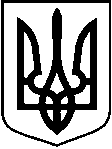 БРОДІВСЬКА  МІСЬКА РАДА ЛЬВІВСЬКОЇ ОБЛАСТІР І Ш Е Н Н Я_______________                               Броди                                № ____________Відповідно до статті 60 Закону України «Про місцеве самоврядування в Україні», керуючись Законом України «Про оренду державного та комунального майна», Порядком передачі в оренду державного та комунального майна затвердженого постановою Кабінету Міністрів України від 03.06.2020 №483 «Деякі питання оренди державного та комунального майна», Положенням про порядок передачі в оренду комунального майна Бродівської міської територіальної громади затвердженого рішенням Бродівської міської ради від 18.08.2021р. №395, врахувавши пропозиції постійної депутатської комісії міської ради з питань комунальної власності, житлово-комунального господарства, енергозбереження, транспорту, благоустрою та екології, міська радаВИРІШУЄ:	1. Внести зміни до договору оренди нерухомого майна від 23.09.2021р., укладеного між виконавчим комітетом Бродівської міської ради та службою у справах дітей Бродівської міської ради, виклавши пункт 1.1. в новій редакції: «ОРЕНДОДАВЕЦЬ передає, а ОРЕНДАР приймає в строкове платне користування приміщення загальною площею 57,0 кв.м. (кабінети 23, 44, 45, 46) (надалі майно), що знаходиться за адресою: Львівська обл., Золочівський р-н., м.Броди, пл.Ринок, 1.	2. Відділу бухгалтерського обліку та звітності виконавчого комітету Бродівської міської ради (Р.Олійник), керівнику служби у справах дітей Бродівської міської ради (Н.Бедрій) забезпечити виконання даного рішення відповідно до вимог чинного законодавства.	3. Контроль за виконанням цього рішення покласти на постійну депутатську комісію міської ради з питань комунальної власності, житлово-комунального господарства, енергозбереження, транспорту, благоустрою та екології.Міський голова 							Анатолій БЕЛЕЙ                                                          Про внесення змін до договору оренди нерухомого майна від 23.09.2021р. 